REGULAMIN KONKURSU LITERACKIEGO O św. JANIE PAWLE II                                                                      „Musimy pokonać nasz lęk przed                                                                                        przyszłością. Ale nie możemy go do                                                                                   końca pokonać inaczej, jak tylko razem”( Przemówienie,ONZ,1995)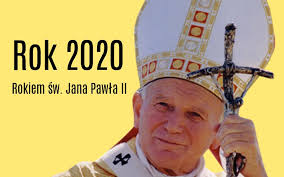 ABY UMILIĆ CZAS NARODOWEJ KWARANTANNY ZACHĘCAMY DO UDZIAŁU W KONKURSIE LITERACKIM, KTÓRY ZOSTANIE PRZEPROWADZONY W FORMIE ELEKTRONICZNEJ. Organizatorzy:Organizatorem konkursu jest Gminna Biblioteka Publiczna w Łopusznie. Patronat nad konkursem obejmie Wójt Gminy Łopuszno.    II .     Przepisy ogólne:Konkurs  ma charakter otwarty - skierowany jest do wszystkich piszących bez ograniczeń.Konkurs zostanie przeprowadzony z podziałem na dwie grupy wiekowe:Grupa I - do  18 roku życia włącznieGrupa II – od 19 roku życia i wyżej.Tematyka prac literackich ma być inspirowana osobą św. Jana Pawła II, którego 100-lecie urodzin obchodzimy w tym roku.Oceny przysłanych prac ( wierszy ,opowiadań, wspomnień)  dokona Jury powołane przez organizatora. Decyzja Jury jest ostateczna i nie podlega zaskarżeniu.Laureaci konkursu otrzymają dyplomy i nagrody rzeczowe ufundowane przez Gminną Bibliotekę Publiczną .W  związku z obecną sytuacją i prognozami na przyszłość rozstrzygnięcie konkursu nastąpi w sposób przewidziany wraz nałożonymi na instytucje kultury restrykcjami.O ostatecznym podziale nagród decyduje Jury powołane przez organizatora.Autorzy udzielają zgody organizatorowi na wielokrotne , nieodpłatne wykorzystywanie w całości lub w części przesłanych prac w różnych publikacjach i mediach.Uprawnienia , o których mowa powyżej przysługują organizatorowi nieodpłatnie.Zgłoszenie pracy na konkurs jest równoznaczne z zaakceptowaniem przez autora regulaminu konkursu.Cel konkursu:- upamiętnienie postaci Ojca Świętego - budzenie postawy szacunku wobec postaci wielkiego Papieża- Polaka- rozbudzenie wrażliwości i aktywności twórczej w dziedzinie literatury-  wyłowienie  talentów literackich- rozwijanie wyobraźni twórczej, zdolności i zainteresowań literackich    inspirowanych życiem i działalnością Jana Pawła II- motywowanie do pracy nad własnymi zdolnościami- promocja uzdolnionych twórców poprzez druk nagrodzonych utworów w lokalnej prasie. Najciekawsze prace zostaną opublikowane w całości lub we fragmentach.Kryteria oceniania prac:- samodzielność i oryginalność- poprawność językowa i stylistyczna- poziom literacki- wartości artystyczne- ogólna estetyka utworu       V.     Przepisy dotyczące prac:Każdy autor może zgłosić jedną pracę.Do konkursu można zgłaszać tylko utwory oryginalne, nigdzie nie publikowane i nie nagradzane.   Termin składania prac: Utwór należy złożyć do GBP w  Łopusznie   drogą elektroniczną na adres e- mail:           bibl.lopuszno@wp.pl z dopiskiem „Praca na konkurs" w terminie do 10.06.2020.Utwór musi być opatrzony : imieniem i nazwiskiem autora, trzeba podać wiek oraz nr tel. kontaktowego , adres e-mail i dane adresowe do kontaktu.Wzięcie udziału w konkursie jest równoznaczne z wyrażeniem zgody
na wykorzystywanie danych osobowych uczestnika.Wraz z przysłanym utworem , każdy autor podpisuje klauzulę dotyczącą zgody na przetwarzanie danych osobowych do celów konkursowych. Laureaci zostaną powiadomieni o szczegółach , terminie ogłoszenia wyników drogą elektroniczną  lub telefonicznie.